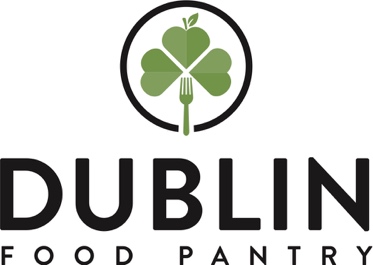 DUBLIN FOOD PANTRY GUIDELINES FOR STUDENT VOLUNTEERS Notify Volunteer Coordinator if you are unable to attend during scheduled time. Arrive at Dublin Food Pantry at scheduled time.
Upon your arrival at the Dublin Food Pantry:   Sign in on notebook at the volunteer stand.   Put on a Food Pantry vest/T-shirt (this identifies you as a volunteer).   Stay in Pantry during scheduled time. Report to Team Leader for pre-opening tasks. Pre-opening tasks include:   Line up carts along wall across from the kitchen.   Sanitize carts with wipes and put 20 plastic bags in each cart.   Set up Good Will Room for clients.   Stock shelves if items available.   Break down food in kitchen if help needed.   Bag bread if needed.   Take trash to dumpster.   Make sure hallway is neat and clean before clients arrive. Assist clients during open pantry hours: Load food into clients’ cars. After Pantry closes or after morning tasks are completed: Help with clean-up including taking trash to dumpster and vacuuming. Sign out in notebook at volunteer stand. Record total hours. Inform adult volunteer that you have signed out. Afternoon volunteers check out with adult at the Pantry desk. o Morning volunteers check out with Kitchen Team. A DFP Adult Volunteer will stay with you until your ride arrives.